ОНЛАЙН-ПРОЕКТ«Скорая родительская помощь»Дорогие друзья, приглашаем вас принять участие в уникальном проекте,  который призван помочь вам в решении самых актуальных вопросов, связанных с детьми.Мы все находимся в режиме самоизоляции, и даже самые лучшие родители в этих условиях столкнулись со сложностями в детско-родительских отношениях.Цель проекта – оказать психолого-педагогическую помощь родителям.Участвуя в проекте вы сможете:Найти ответы на самые актуальные вопросы;Научиться действовать эффективно в напряженных ситуациях;Задавать вопросы и получить ответы от педагогов, психологов и других специалистов;Программа:Как быть достаточно хорошим родителем? Как развить учебную самостоятельность?Как позаботиться о себе  и снизить напряжение?Как выражать и  контролировать свои эмоции?Как вести себя в конфликтных ситуациях?Социальная помощь в трудных жизненных ситуациях?Общение с детьми. Правила поведения.Влияние матери, отца и других членов семьи на формирование личности ребенка.Стили семейного воспитания.Как сохранить психическое здоровье детей. Возрастные особенности детей от 0 до 3, с 4 до 7, с 8 до 12, с 12 до 19. Как общаться и чему учить?Как научить ребенка самостоятельности?Как защитить ребенка на просторах интернета?Правила в семье. Как создать конституцию семьи.Экономическая помощь семье в условиях пандемии.Как грамотно планировать время с учетом интересов всех членов семьи? И д.р.Старт проекта  18 мая 2020.Для вашего удобства онлайн-проект будет проходить на трех площадках:в инстаграм: @vesta.roditeliВ телеграм: @vesta_roditeliВ Вконтакте: https://vk.com/vesta_roditeliИтак,подписывайтесьзаполняйте анкету в шапке профиляизучайте информациювыполняйте упражнениякомментируйте, участвуйте в обсужденияхзадавайте вопросыПартнеры проекта:Иркутское региональное отделение Национальной родительской ассоциацииИркутское городское общественное движение «Женсовет»Фонд духовно-нравственного и патриотического воспитания имени В.Г. Распутина АНО  ДПО «Байкальский институт духовно-нравственных основ семьи и общества»Справки по тел.: 8-902-579-28-40, Паскевская Наталья Андреевна, директор ИРОУ Центр развития семьи «ВЕСТА».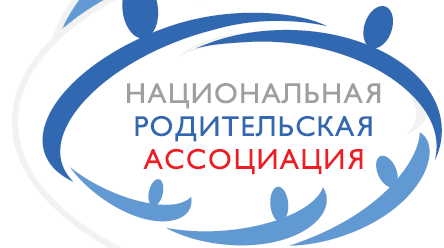 Иркутское региональное отделение Национальной родительской ассоциацииhttps://family-training.org/nra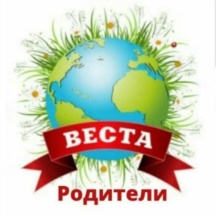 Иркутское региональное общественное учреждение Центр развития семьи «ВЕСТА»https://family-training.org/